Publicado en Madrid el 08/11/2018 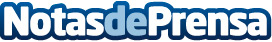 APRA recibe con satisfacción el informe del TCE sobre los derechos de los pasajeros de la Unión EuropeaEl Tribunal de Cuentas Europeo (TCE) ha publicado un nuevo informe sobre los derechos de los pasajeros en la UE. La legislación sobre los derechos de los pasajeros es una de las políticas más emblemáticas que reconoce los derechos de los pasajeros. El informe confirma la lucha de los pasajeros para obtener sus correspondientes compensacionesDatos de contacto:César ÁlvarezActitud de Comunicación913022860Nota de prensa publicada en: https://www.notasdeprensa.es/apra-recibe-con-satisfaccion-el-informe-del Categorias: Internacional Derecho Viaje Turismo http://www.notasdeprensa.es